BİRİMİ: Mavi Kod Yönetim EkibiGÖREV ADI: Mavi Kod EkibiAMİR ve ÜST AMİRLER:Kaliteden Sorumlu Başhekim YATAY İLİŞKİLER:Diğer Ekip ÜyeleriGÖREV DEVRİ:Vekâlet Bırakılan Diğer KişilerGÖREV AMACI: Hastanede karşılaşılacak solunum veya kardiyak arrest durumlarında, mavi kod uygulamalarının hızlı ve etkin yürütülmesinden sorumludur.Temel İş, Yetki ve Sorumlulukları:Ekip;Tıbbi ,İdari,Hemşirelik hizmetlerinden birer temsilci,Kalite yönetim direktöründen oluşur.Uyarı sisteminin ( duruma en kısa sürede müdahalenin sağlanmasına yönelik) oluşturulmasını sağlamak,Mavi kod ile ilgili yazılı düzenlemeleri hazırlamak,Mavi kod ile ilgili tatbikat ve eğitimlerin organizasyonu yapmak,Tatbikatta ne kadar süre içinde olay yerine ulaşıldığına dair kayıt tutmak,Her vardiya için ekipleri ( CPR eğitimi almış en az bir hekim, bir sağlık çalışanı olmak üzere) belirlemek,Uygulamalarda kullanılmak üzere acil müdahale setinin bulundurulmasını sağlamak, 7.8.Yapılan müdahale ile ilgili standarda uygun kayıtların tutulmasını sağlamak, 7.9.Acil müdahale setinin miat ve kritik stok seviyelerinin takip edilmesini sağlamak,Mavi kod uygulamasına yönelik olarak her dönem tatbikat yapılmasını sağlamak,Çalışanlara mavi kod ile ilgili eğitim vermek.Gerektiğinde düzeltici önleyici faaliyet başlatmak.Ekip üyeleri SKS ve SAS çerçevesinde, Kalite Yönetim Birimi ile koordine olarak çalışmalarını yürütür.Ekip yılda en az 2 defa toplanarak yapılan mavi kod çağrılarını ve vaka bildirimlerini görüşür. Gerektiğinde hastane yöneticileri ve diğer hastane çalışanları toplantıya davet edilebilir.Toplantı Tutanak Formu ile toplantı kararları kayıt altına alınır. Kararın bir örneği Kalite Yönetim Birimine gönderilir.YETKİLER: Tanımlanan görev, yetki ve mesleki sorumlulukların yapılmasında üst amirler tarafından verilen görevleri mevcut yasalar, yönetmelikler ve yürürlükteki mevzuata göre yürütmek.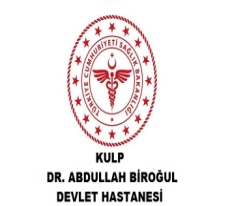 MAVİ KOD YÖNETİM EKİBİ GÖREV YETKİ VE SORUMLULUKLARIDoküman KoduKU.YD.142MAVİ KOD YÖNETİM EKİBİ GÖREV YETKİ VE SORUMLULUKLARIYayın Tarihi14.04.2017MAVİ KOD YÖNETİM EKİBİ GÖREV YETKİ VE SORUMLULUKLARIRevizyon No01MAVİ KOD YÖNETİM EKİBİ GÖREV YETKİ VE SORUMLULUKLARIRevizyon Tarihi16.06.2020MAVİ KOD YÖNETİM EKİBİ GÖREV YETKİ VE SORUMLULUKLARISayfa No1